北京百师联盟教育信息研究院教培【2021】17号第十二届核心素养背景下“小学语文、数学特级教师精品课堂”教学培训会邀请函各省、市、县（区）教研室（教科院、教师进修学校）、各小学：为了全面贯彻党的教育方针，鼓励支持学校结合本地本校实际，办出特色、办出水平。学校在遵循学科教学基本要求基础上，可自主安排教学计划、自主运用教学方式、自主组织研训活动、自主实施教学评价。充分发挥教师课堂教学改革主体作用，鼓励教师大胆创新，改进教育教学方法，开展丰富多彩的教育教学活动。为落实要求，北京百师联盟信息技术研究院经研究决定于2021年4月09-11日四川*成都举办：第十二届核心素养背景下“小学语文、数学特级教师精品课堂”教学培训会。届时将邀请 “全国小学语文、数学名师团队”研讨小学语文、数学课程改革，交流教育部统编小学语文新教材教学应用，归纳数学“核心素养”内涵，力求全方位深入探索、勇于创新、不断完善，持续释放和激发中小学的课堂生机与活力。本次培训会采用现场培训的形式。内容丰富，形式新颖，专家阵容强大。名师、名家分享自己的教学思想（理念、主张、措施）等，针对性地就疫情防控形式背景下小学语文、教学实践中的热点、难点等问题提出教学建议。本次培训会机会难得，请各省、市、县（区）教育教学单位积极组织相关人员参会。现将有关事项通知如下：一、【培训宗旨】1.以现场会培训为平台，实现教育资源共享，促进名师优质教育资源的整合与发展；2.创新发展、协调发展、共享发展、均衡发展。二、【举办单位及培训时间】1.主办单位：北京百师联盟信息技术研究院2.现场培训时间：2021年4月09-11日       四川*成都三、【参会对象】1.全国各省、市、县（区）教研室、教师进修学校、小学教研员、各校小学骨干教师、教研组长、学科老师。四、日程安排：语文安排表数学安排表五、【收费标准】（1）.培训收费：480元/人（含会务费、本学科资料费）；（2）.可以交纳现金或者刷卡；食宿费、交通费等回原单位报销。（3）.参会单位可在活动提前一周报名可协助安排住宿，费用自理。（4）.会议发票：由百师联盟教育集团旗下子公司出具。六、【报名联系电话】：1.参会单位确定人员后，请填写好报名回执表发至会务组电子邮箱；2.会务组：010-57190966            传 真：010-813133933.移动电话：15910298332 陈老师    13911771822 王老师  4.邮 件：bslmerb@qq.com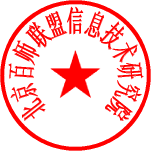 北京百师联盟信息技术研究院二零二一年一月六日附件一：专家简介附件二：参会地址附件三：回执表专家简介：语文：张海宏，北京市特级教师，中学高级教师，中关村第一小学副校长。教育部“国培计划”首期中小学名师领航工程海淀进校培养基地和北师大基地实践导师，教育部“国培计划”远程培训项目专家团队成员。北京市语文学科带头人，北京市名师发展工程培养对象，北京市城区中小学校学科教师“学教一体”培训项目指导教师，海淀区名师工作站指导教师，海淀区中学教师系列高级专业技术职务任职资格评审委员会评审委员，海淀区基础教育百人名师梯队培育项目第一期培养对象。致力于“自主品悟”式语文阅读教学的研究与实践，主编《自主品悟——语文阅读教学实践研究》《分类作文素材大全》等书；参与编写北师大版小学语文三至六年级《教师教学用书》《在学科教学中实施可持续发展教育》等书。曾在教育部第二届全国教师素养大赛中及北京市小学教师基本功展评中获一等奖。曾荣获“全国创造教育学会科研先进个人”“北京市农村中小学教师研修站优秀指导教师”等荣誉称号。宋连海，北京市中关村第二小学语文学科组长，语文高级教师，北京市语文骨干教师，海淀区名师工作站成员，多次承担市区及研究课、展示课。张忠诚，统编教材培训专家，共生写作教学的践行者，江苏省徐州市兴东实验学校教师，江苏省特级教师，江苏师范大学文学院兼职硕士研究生导师，江苏师范大学文学院特约研究员，扬州大学中国语文教育研究所特约研究员，江苏师范大学、商丘师范学院、贵阳学院“、淮北师范大学国培计划”讲师，徐州市优秀教育工作者，徐州市优秀教科室主任，徐州市学科带头人，徐州市优秀读书个人。陈慧，重庆市秀山县东风路小学语文高级教师。2014年在秀山县优质课竞赛活动中获一等奖，同年《鱼游到了纸上》教学实录获市级二等奖，2018年获县“百家教学能手”荣誉称号，2019年被评为县级优秀班主任，多次参与县教师进修校组织的送教下乡活动。多篇论文获市县级奖励并公开发表两篇，目前有市级在研课题“边远山区小学语文课内外阅读有效衔接的教学策略研究”。黄亢美，南宁师范大学研究员、教授、硕士研究生导师，特级教师、教育部“国培计划”专家库语文学科专家。应邀在全国多个省市以及新加坡讲学上课。勤于笔耕，发表教研文章近300篇，出版独著或合著的论著教材10余本。 主持的字理教学研究课题成果丰硕，荣获教育部颁发的“国家级优秀教学成果二等奖”。主持教育部国家级资源共享精品课“小学语文教学设计。马红锐，河南省省级骨干教师。现任许慎小学南校区教导处主任。从教24年来，多次荣获区级、市级先进个人、模范班主任、优秀教师、教学标兵、优秀教育工作者等光荣称号；撰写的论文多次获得区级、市级一等奖；讲授的优质课多次获得区级、市级特等奖、一等奖；其中《我是什么》《祖先的摇篮》两课均获得全国字理教学比赛一等奖。所撰写的教学设计曾在《小学语文教学》杂志上发表。季锋，南京致远外国语小学乐山路分校语文老师，副校长。南京市劳动模范、南京市师德标兵，市语文学科带头人。全国小学语文教师素养大赛特等奖获得者，先后两次获得南京市语文课堂教学大赛一等奖。先后有60多篇文章发表于《语文教学通讯》、《小学教学设计》、《新作文》、《教师论坛》、《教师博览》等各类杂志，指导学生发表文章600余篇。数学：陈金飞，首批“苏教名家”，省“小学数学学科特级教师”，省“中青年科技领军人才”，省“中小学正高级教师”。《小学教学（数学版）》《教育视界（智慧管理）》《教育视界（智慧教学）》封面人物。积极倡导“智性课堂”，主张“为理解而教”，逐步形成了深刻而灵动的课堂教学风格。 近三年来，执教市级以上公开课、做讲座50多节（次）；有50余篇论文发表在《人民教育》《教学与管理》等杂志，其中有6篇文章被人大复印资料《小学数学教与学》全文转载；出版专著《智性数学课堂——我的教学主张》；其“旨在核心素养提升的数学智性学习研究”，荣获江苏省教学成果一等奖。先后荣获“江苏省基础教育改革先进个人”“江苏省优秀教育工作者”“江苏省教科研先进个人”等荣誉称号。应聘担任南京师范大学课程与教学研究所兼职研究员，系江苏省首届领航名师培养工程项目组成员、江苏省小学数学乡村骨干教师培育站主持人、江苏省小学数学名师工作室主持人。宋泉妹，江苏省启东实验小学教科室副主任，中共党员，南通市骨干教师，陈金飞名师工作室成员，曾被评为南通市师德标兵、记启东市三等功等。1999年参加工作，从教以来，扎根课堂，潜心数学教学实践研究，注重与学生共情力的共生、共长，形成了独特的教学风格。执教南通市级、启东市级公开课30多节，获南通市优课评比一等奖，启东市优课评比一等奖，多篇论文发表于《小学教学》、《小学教学参考》、《辽宁教育》等省市级刊物。张冬梅，江苏省特级教师，南京市基础教育专家，中学高级教师，南京师范大学教育硕士生导师，南京师范大学、江苏师范大学“国培计划”专家委员，南京市琅琊路小学副校长，《小学教学》、《小学教学研究》、《教育视界》封面人物。曾获全国科研优秀工作者、江苏省先进教育工作者。参加各类课堂教学竞赛，曾获全国小学数学优化课堂教学评比一等奖、全国优秀录像课评比一等奖、江苏省优质课评比一等奖第一名等好成绩。她主张“亲和数学亲和学”，其领衔的工作室注重“亲和数学”的研究，既关注数学本身的“亲和”，又强调“亲和地学”。谭娟，南京市骨干教师，鼓楼区学科带头人，曾获江苏省数学课堂教学评比一等奖。席争光，北京新学道洛阳国际书院执行校长，全国知名数学教师、河南省名师、河南省学术技术带头人、河南省极具成长力教师、洛阳市首届特级名师、席争光名师工作室主持人、洛阳市优秀教师、更美洛阳人十佳百星、洛阳市中小学教育教学专家、洛阳市业务标兵。吉利区建区30周年十大优秀人物。执教优质课多次获省、市、区级一等奖之冠；代表河南省参加全国第七届深化小学数学教学改革观摩交流会，获大赛一等奖。参与的课题获国家级别成果一等奖。2010年被选为第6期《小学教学》封面人物。郑玉霞，北京新学道洛阳国际书院执行校长，首届洛阳市西工区名师，洛阳市骨干教师、洛阳市小学数学学科兼职教研员、洛阳市师德标兵、洛阳市文明教师、西工区优秀教师等多项荣誉称号。多次承担省、市公开课、研讨课的任务,均取得优异成绩。所执教的数学课由河南省教育音像出版社正式出版发行；2008年代表洛阳市在省第八届年会上做课；2012年作为河南省代表在"两岸四地小学数学观摩研讨会”上做课，得到广泛好评。 所辅导的学生在“华杯赛”比赛中多次取得优异成绩，先后三次被评为“全国华罗庚金杯赛优秀教练员”。杜海良，江苏省江阴市辅延中心小学校长，中学高级教师，江苏省优秀青年教师，无锡市优秀教育工作者、学科带头人，江阴市首批“名教师”，第八、第九届全国“华罗庚金杯”数学邀请赛优秀教练员。曾先后获得江阴市、无锡市和江苏省小学数学课堂教学优质课评比一等奖第一名。2015年获全国第十二届深化小学数学教学改革观摩交流会一等奖。从教以来，扎根课堂、潜心研究，受邀在全国数十个省市执教观摩课、示范课。第十二届核心素养背景下“小学语文、数学特级教师精品课堂”教学培训会成都会场地址尊敬的参会代表：     您好，欢迎参加由北京百师联盟教育信息研究院主办的“第十二届核心素养背景下“小学语文、数学特级教师精品课堂”教学培训会”。现将报到的相关事宜通知如下：一、报到时间：2021年04月09日全天（9：00—20：00领取听课证、资料及会议日程表）二、报到地点：百港国际酒店（成都市双流区西航港大道一段209号）（提前预定住宿宾馆的参会代表，会务组根据报名时间统一安排住宿在会场周围3公里范围内，请住宿代表务必带上身份证。）三、会议时间：04月10-11日   上午8：30——12：00    下午14：00——17：00四、会议地址：酒店会议室（具体会议室见当天会议详单）五、住宿标准及费用：双人标准间：280-350元/间/晚（费用自理，需提前预定）就餐费用：自行安排（费用自理）六、会务组联系人：周老师   18518570866   陈老师    15910298332七、乘车路线：成都双流国际机场：乘坐S15路到向蛟龙港海滨城站方向乘坐5站在百港国际酒店站下车，步行至酒店（打车约18元左右）成都站：步行至公交站台乘坐28路经过22站在永丰路站下车同站换乘306路经过15站在瑞升明院站下车，步行至酒店（打车约56元左右）成都西站：乘坐338路经过8站在三环光华大道口站下车同站换乘846路公交车乘坐25站在西南民大新校区东站下车，步行至酒店（打车约47元）八、根据疫情最新防控要求，会议期间参会代表需要带好口罩，出示健康绿码其它未尽事宜，详见报到当天的会议须知。祝您和您的随团一路顺风、如期抵达！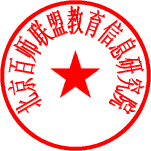 北京百师联盟教育信息研究院二零二一年三月十日第十二届核心素养背景下“小学语文、数学特级教师精品课堂”教学培训会   参会回执表（此表可复制）单位简介：百师联盟成立于2006年，经过多年的发展，现旗下拥有：北京百师联盟信息技术有限公司、百师联盟（北京）教育投资有限公司等十一家独立法人股份制公司，是集培训研讨、文化交流、咨询顾问为一体的专业服务商。项目涵盖九年义务教育、高中教育、大学教育各个阶层。拥有一支由百强名校名师联盟组成的资深专家顾问团师资队伍，保证为学员提供最先进、最及时、最有效的培训内容和形式，可以为各阶层学校提供广泛的业务合作。1.学校在（备考资源网）www.ks750.com上获取各省名校相关复习资料、模拟试题等；2.提供网络在线实时远程教育服务，让老师足不出户就能享受全国优质师资及资源支持；3.定期在全国各地举办中、高考研讨会和走班教学研讨会；4.备考教练、骨干教师、班主任、校领导四大专题培训；5.定期在全国各地开展“新课程课堂教学经验”交流会；6.全国中小学校财会制度热难点问题解读专题培训班；7.提供全套原创高三摸底考、月考、冲刺考、仿真模拟考等试卷及相关教辅材料。日期主讲人示范课及讲座主题执教年级主持+评课4月10日上午08:30—12:00宋连海执教示范课：《祖父的园子》五年级张忠诚4月10日上午08:30—12:00张海宏执教示范课：《古诗词三首》四年级张忠诚4月10日上午08:30—12:00张海宏讲座：《统编教材背景下古诗词教学的实践与探索》讲座：《统编教材背景下古诗词教学的实践与探索》张忠诚4月10日下午14:00—17:00陈  慧执教示范课：《忆读书》五年级张忠诚4月10日下午14:00—17:00张忠诚执教示范课：《写出人物的特点》五年级张忠诚4月10日下午14:00—17:00张忠诚讲座：《从写清楚到写具体》讲座：《从写清楚到写具体》张忠诚4月11日上午08:30—12:00马红锐执教示范课：《弈射九日》二年级季  锋4月11日上午08:30—12:00黄亢美执教示范课：《揠苗助长》二年级季  锋4月11日上午08:30—12:00黄亢美讲座：《让汉字的启蒙教育更有文化》讲座：《让汉字的启蒙教育更有文化》季  锋4月11日下午14:00—16:30季  锋执教示范课：《形形色色的人》五年级季  锋4月11日下午14:00—16:30季  锋讲座：《用好教材，教会写作》讲座：《用好教材，教会写作》季  锋日期主讲人示范课及讲座主题执教年级执教年级主持+评课4月10日上午08:30—12:00宋泉妹执教示范课：《认识三角形》四年级四年级张冬梅4月10日上午08:30—12:00陈金飞执教示范课：《用假设的策略解决问题》执教示范课：《用假设的策略解决问题》五年级张冬梅4月10日上午08:30—12:00陈金飞讲座：《建构基于HPM的智性课堂》讲座：《建构基于HPM的智性课堂》讲座：《建构基于HPM的智性课堂》张冬梅4月10日下午14:00—17:00谭  娟执教示范课：《分数的意义》五年级五年级张冬梅4月10日下午14:00—17:00张冬梅执教示范课：《认识小数》三年级三年级张冬梅4月10日下午14:00—17:00张冬梅讲座：《以思维为核心培养学生的数学学习品质》讲座：《以思维为核心培养学生的数学学习品质》讲座：《以思维为核心培养学生的数学学习品质》张冬梅4月11日上午08:30—12:00郑玉霞执教示范课：《认识周长》三年级三年级杜海良4月11日上午08:30—12:00席争光执教示范课：《笛卡尔之说》六年级六年级杜海良4月11日上午08:30—12:00席争光讲座：《关注组课模型，提升教学质量》 讲座：《关注组课模型，提升教学质量》 讲座：《关注组课模型，提升教学质量》 杜海良4月11日下午14:00—16:30杜海良执教示范课：《长方体和正方体的展开图》五年级五年级杜海良4月11日下午14:00—16:30杜海良讲座：《‘做中学’的教学实践与探索》讲座：《‘做中学’的教学实践与探索》讲座：《‘做中学’的教学实践与探索》杜海良单位名称带队人员姓 名姓 名职  务学  科学  科手  机邮  箱带队人员参会 人员参会 人员参会 人员参会 人员参会 人员参会 人员参会 人员参会 人员培训说明培训说明我单位决定派（    ）名人员参加培训活动。            申请讲课  □申请担任主持老师  推荐授课名师：          执教课名:__________我单位决定派（    ）名人员参加培训活动。            申请讲课  □申请担任主持老师  推荐授课名师：          执教课名:__________我单位决定派（    ）名人员参加培训活动。            申请讲课  □申请担任主持老师  推荐授课名师：          执教课名:__________我单位决定派（    ）名人员参加培训活动。            申请讲课  □申请担任主持老师  推荐授课名师：          执教课名:__________我单位决定派（    ）名人员参加培训活动。            申请讲课  □申请担任主持老师  推荐授课名师：          执教课名:__________我单位决定派（    ）名人员参加培训活动。            申请讲课  □申请担任主持老师  推荐授课名师：          执教课名:__________活动需求活动需求是否住宿：是： □  否：  □(提前一周报名可申请预定房间)是否住宿：是： □  否：  □(提前一周报名可申请预定房间)是否住宿：是： □  否：  □(提前一周报名可申请预定房间)是否住宿：是： □  否：  □(提前一周报名可申请预定房间)是否住宿：是： □  否：  □(提前一周报名可申请预定房间)是否住宿：是： □  否：  □(提前一周报名可申请预定房间)活动说明活动说明会前一周统一发报到地点、行车路线及日程安排，参会老师请带好身份证，以便入住酒店使用会前一周统一发报到地点、行车路线及日程安排，参会老师请带好身份证，以便入住酒店使用会前一周统一发报到地点、行车路线及日程安排，参会老师请带好身份证，以便入住酒店使用会前一周统一发报到地点、行车路线及日程安排，参会老师请带好身份证，以便入住酒店使用会前一周统一发报到地点、行车路线及日程安排，参会老师请带好身份证，以便入住酒店使用会前一周统一发报到地点、行车路线及日程安排，参会老师请带好身份证，以便入住酒店使用报名电话：010—57190966   移动电话：15910298332  陈老师移动电话：13911771822  王老师电子信箱：bslmerb@qq.com   报名电话：010—57190966   移动电话：15910298332  陈老师移动电话：13911771822  王老师电子信箱：bslmerb@qq.com   报名电话：010—57190966   移动电话：15910298332  陈老师移动电话：13911771822  王老师电子信箱：bslmerb@qq.com   报名电话：010—57190966   移动电话：15910298332  陈老师移动电话：13911771822  王老师电子信箱：bslmerb@qq.com   报名电话：010—57190966   移动电话：15910298332  陈老师移动电话：13911771822  王老师电子信箱：bslmerb@qq.com   签  字2021年   月   日                          签  字2021年   月   日                          签  字2021年   月   日                          